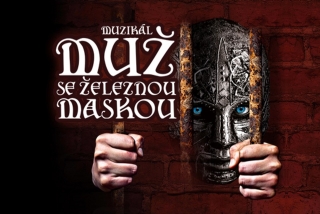 4.5.2018 se koná zájezd pro ženy na muzikál MUŽ SE ŽELEZNOU MASKOU.Odjezd autobusu v 16.00 hodinZájemkyně se mohou přihlásit na OÚ Blažim do 10.4.2018   z důvodů zajištění  vstupenek, které hradí Obec Blažim.    Skládá se vratná záloha 200,- Kč.